TÍTULO (DO RESUMO, EM NEGRITO, FONTE ARIAL, 12, MAIÚSCULAS)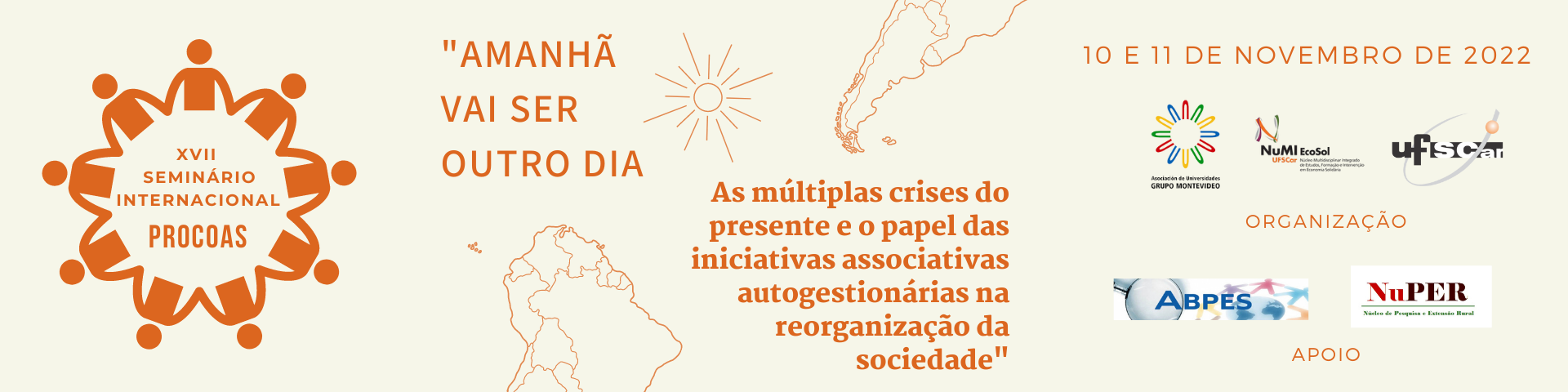 Autor 1, filiação institucional, email@email.comAutor 2, filiação institucional, email@email.com    (mais autores, se for o caso)Proposta: GT (Número) - NomeResumo (300 a 400 palavras):Asfggçlkjh asfggçlkjh asfggçlkjh asfggçlkjh asfggçlkjh asfggçlkjh asfggçlkjh asfggçlkjh asfggçlkjh asfggçlkjh asfggçlkjh asfggçlkjh asfggçlkjh asfggçlkjh asfggçlkjh asfggçlkjh asfggçlkjh asfggçlkjh asfggçlkjh asfggçlkjh asfggçlkjh asfggçlkjh. Asfggçlkjh asfggçlkjh asfggçlkjh asfggçlkjh asfggçlkjh asfggçlkjh asfggçlkjh asfggçlkjh asfggçlkjh asfggçlkjh asfggçlkjh asfggçlkjh asfggçlkjh asfggçlkjh asfggçlkjh asfggçlkjh asfggçlkjh asfggçlkjh asfggçlkjh asfggçlkjh asfggçlkjh asfggçlkjh asfggçlkjh asfggçlkjh asfggçlkjh asfggçlkjh asfggçlkjh asfggçlkjh asfggçlkjh asfggçlkjh asfggçlkjh asfggçlkjh asfggçlkjh asfggçlkjh asfggçlkjh asfggçlkjh asfggçlkjh. Asfggçlkjh asfggçlkjh asfggçlkjh asfggçlkjh asfggçlkjh asfggçlkjh asfggçlkjh asfggçlkjh asfggçlkjh asfggçlkjh asfggçlkjh asfggçlkjh asfggçlkjh asfggçlkjh asfggçlkjh asfggçlkjh asfggçlkjh asfggçlkjh asfggçlkjh asfggçlkjh asfggçlkjh asfggçlkjh asfggçlkjh asfggçlkjh asfggçlkjh asfggçlkjh asfggçlkjh asfggçlkjh asfggçlkjh asfggçlkjh asfggçlkjh asfggçlkjh asfggçlkjh asfggçlkjh asfggçlkjh asfggçlkjh asfggçlkjh asfggçlkjh asfggçlkjh asfggçlkjh asfggçlkjh asfggçlkjh asfggçlkjh asfggçlkjh asfggçlkjh asfggçlkjh asfggçlkjh asfggçlkjh asfggçlkjh asfggçlkjh asfggçlkjh asfggçlkjh asfggçlkjh asfggçlkjh. Asfggçlkjh asfggçlkjh asfggçlkjh asfggçlkjh asfggçlkjh asfggçlkjh asfggçlkjh asfggçlkjh asfggçlkjh asfggçlkjh asfggçlkjh asfggçlkjh asfggçlkjh asfggçlkjh asfggçlkjh asfggçlkjh asfggçlkjh asfggçlkjh asfggçlkjh asfggçlkjh asfggçlkjh asfggçlkjh asfggçlkjh asfggçlkjh asfggçlkjh asfggçlkjh asfggçlkjh asfggçlkjh asfggçlkjh. Asfggçlkjh asfggçlkjh asfggçlkjh asfggçlkjh asfggçlkjh asfggçlkjh asfggçlkjh asfggçlkjh asfggçlkjh asfggçlkjh asfggçlkjh asfggçlkjh asfggçlkjh asfggçlkjh asfggçlkjh asfggçlkjh asfggçlkjh asfggçlkjh asfggçlkjh asfggçlkjh asfggçlkjh asfggçlkjh asfggçlkjh asfggçlkjh asfggçlkjh asfggçlkjh asfggçlkjh asfggçlkjh asfggçlkjh. Asfggçlkjh asfggçlkjh asfggçlkjh asfggçlkjh asfggçlkjh asfggçlkjh asfggçlkjh asfggçlkjh asfggçlkjh asfggçlkjh asfggçlkjh asfggçlkjh asfggçlkjh asfggçlkjh asfggçlkjh asfggçlkjh asfggçlkjh asfggçlkjh asfggçlkjh asfggçlkjh asfggçlkjh asfggçlkjh asfggçlkjh asfggçlkjh asfggçlkjh asfggçlkjh asfggçlkjh asfggçlkjh asfggçlkjh.Palavras-chave: Palavra 1; Palavra 2; Palavra 3; (se for o caso: Palavra 4; Palavra 5).